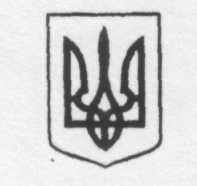 УКРАЇНАМІНІСТЕРСТВО ОСВІТИ І НАУКИКомунальний заклад «Порицький заклад загальної середньої освіти І-ІІІ ступенів»Хмільницької міської радиНАКАЗ«04» червня 2021 р.                 с. Порик                                         № 04-уПро перевід учнів 9-го класу на наступний рік навчанняЗа підсумками 2020-2021 навчального року, відповідно до частин третьої та четвертої статті 10, частини четвертої статті 38 Закону України «Про повну загальну середню освіту»,  Порядку  переведення учнів закладу загальної середньої освіти на наступний рік навчання (наказ МОН № 762 від 14 квітня 2015 року) (із змінами, внесеними згідно з Наказами Міністерства освіти і науки № 621 від 08.05.2019 та № 268 від 01.03.2021) та рішення педради №13  від 04.06.2021 року,  НАКАЗУЮ:П.1. Перевести на наступний рік навчання 11 учнів 9-го класу, а саме:Коваль Олександра КостянтинівнаДячук Максим АндрійовичДлужевська Карина ОлегівнаКоробка Іванна ВасилівнаСвідерська Олена ІванівнаШвидюк Олег СергійовичКоломійчук Юрій ЮрійовичГлодна Катерина ПетрівнаШоломіцький Артур ОлександровичКлименко Анна ВасилівнаДлужевський Дмитро МиколайовичП.2. Класному керівнику Мазур Г.Д. зробити відповідні записи в особових справах учнів та на сторінці зведеного обліку навчальних досягнень учнів у класному журналі, до 09.06.21 р.П.3. Вручити свідоцтва про здобуття базової середньої освіти вищезазначеним учням 08 червня 2021 року в урочистій обстановці.П.4. Заступнику директора школи з НВР Ошівській І.В. зробити записи про перевід учнів в Алфавітній книзі, розмістити наказ на вебсайті школи, до 09.06.2021 р.П.4. Контроль за виконанням наказу залишаю за собою.Директор 				С.МартинюкЗ наказом ознайомлені: І.Ошівська                                      Г.Мазур